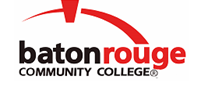 Baton Rouge Community CollegeAcademic Affairs Master SyllabusDate Approved:	1 December 2022Term and Year of Implementation:	Fall 2023Course Title:	Staighten, Pull, and Anchor BRCC Course Rubric:	CLRP 1114Previous Course Rubric:	CLRP 1204Lecture Hours per week-lab hours per week-credit hours:	3-2-4Per semester:  Lecture Hours-Lab Hours-Instructional Contact Hours:	45-30-75Louisiana Common Course Number:	     CIP Code:	47.0603Course Description:	Covers types of damage and initial steps in developing a vehicle repair plan. Also covers making decisions about removing parts versus keeping parts attached, anchoring, and locating anchoring points. This course requires a one time fee for I-CAR curriculum access. Prerequisites:		MVSB 1002, MVSB 1003, and MVSB 1604Co-requisites:		CLRP 1105Suggested Enrollment Cap:	20Learning Outcomes.  Upon successful completion of this course, the students will be able to:1.	Use heat for straightening body panels and making alterations.2.	Prepare for a panel replacement procedure.3.	Demonstrate various types of pulling methods and pulling forces.4.	Identify proper stress-relieving techniques throughout the straightening process.Assessment Measures.  Assessment of all learning outcomes will be measured using the following methods:1.	Practical demonstrations and skills, performances2.	Homework assignments, quizzes, and testsInformation to be included on the Instructor’s Course Syllabi:Disability Statement:  Baton Rouge Community College seeks to meet the needs of its students in many ways.  See the Office of Disability Services to receive suggestions for disability statements that should be included in each syllabus.Grading: The College grading policy should be included in the course syllabus.  Any special practices should also go here.  This should include the instructor’s and/or the department’s policy for make-up work.  For example in a speech course, “Speeches not given on due date will receive no grade higher than a sixty” or “Make-up work will not be accepted after the last day of class”.Attendance Policy:  Include the overall attendance policy of the college.  Instructors may want to add additional information in individual syllabi to meet the needs of their courses.General Policies: Instructors’ policy on the use of things such as beepers and cell phones and/or hand held programmable calculators should be covered in this section.Cheating and Plagiarism:  This must be included in all syllabi and should include the penalties for incidents in a given class.  Students should have a clear idea of what constitutes cheating in a given course.Safety Concerns:  In some courses, this may be a major issue.  For example, “No student will be allowed in the lab without safety glasses”.  General statements such as, “Items that may be harmful to one’s self or others should not be brought to class”.Library/ Learning Resources:  Since the development of the total person is part of our mission, assignments in the library and/or the Learning Resources Center should be included to assist students in enhancing skills and in using resources.  Students should be encouraged to use the library for reading enjoyment as part of lifelong learning.Expanded Course Outline:I.	General Precautions when StraighteningA.	StraighteningB.	Straightening processII.	Steel StrengthA.	Steel strengthB.	Work-hardened steelIII.	Pulling DirectionA.	Pulling directionB.	Pulling for lengthIV.	AnchoringA.	Purpose of anchoringB.	Anchoring locationsV.	Part RemovalA.	Part removalB.	Identify part removal VI.	Straightening EquipmentA.	Pulling attachmentsB.	Pulling attachment selectionsVII.	PullsA.	Single and multiple pullsB.	Stress-relievingVIII.	Full-FramesA.	Straightening full-framesB.	Equipment requirements for frames